ПРОЕКТвнесен  Главой Тутаевского муниципального района Д.Р. Юнусовым____________________                                                                                                              (подпись)                                                                                      «____»___________2020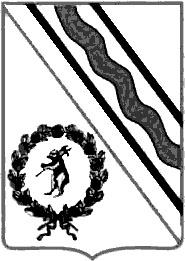 Муниципальный Совет                           Тутаевского муниципального района                         РЕШЕНИЕот___________________ № ____-гг. Тутаевпринято на заседанииМуниципального СоветаТутаевского муниципального района_________________О внесении изменений и дополненийв Устав Тутаевского муниципальногорайона  Ярославской  области	В соответствии с Федеральным законом от 06.10.2003 № 131-ФЗ «Об общих принципах организации местного самоуправления в Российской Федерации» Муниципальный Совет Тутаевского муниципального районаРЕШИЛ:1.Внести в  Устав  Тутаевского муниципального района  Ярославскойобласти,  принятый    решением    Муниципального   Совета     Тутаевскогомуниципального округа от 09.02.2006 № 96 «Об Уставе Тутаевского муниципального округа», следующие изменения и дополнения:	1)наименование  статьи 1  изложить  в  следующей  редакции:2	«Статья 1. Устав Тутаевского  муниципального  района  Ярославской  области»;	2)Статью 2  изложить  в  следующей  редакции:«Статья 2. Основание Тутаевского  муниципального района Ярославской  области и его статусТутаевский муниципальный район Ярославской  области (далее – Тутаевский  муниципальный  район) наделен статусом  муниципального  района Законом Ярославской области от 21 декабря 2004 года № 65-з «О наименованиях, границах  и  статусе муниципальных образований Ярославской области».»;3)пункт 14 части 1  статьи  11  дополнить  словами «,выдача  градостроительного  плана  земельного  участка, расположенного  на  межселенной  территории»;4)в  пункте 8 статьи  11.1  после  слов «территории, выдача»  дополнить  словами  «градостроительного  плана  земельного  участка, расположенного  в  границах  поселения, выдача»;5) в  пункте 8 статьи 11.1  слова «решения о сносе самовольной постройки, решения о сносе самовольной постройки или ее приведении в соответствие с предельными параметрами разрешенного строительства, реконструкции объектов капитального строительства, установленными правилами землепользования и застройки, документацией по планировке территории, или обязательными требованиями к параметрам объектов капитального строительства, установленными федеральными законами (далее также - приведение в соответствие с установленными требованиями),» исключить;6)часть 2 статьи 17.1 изложить  в  следующей  редакции:«2. Сход  граждан, предусмотренный  настоящей  статьей, правомочен  при  участии  в  нем  более  половины  обладающих  избирательным  правом  жителей  населенного  пункта. В случае, если  в  населенном  пункте  отсутствует  возможность  одновременного  совместного  присутствия  более  половины  обладающих  избирательным  правом  жителей  данного  населенного  пункта, сход  граждан  проводится  поэтапно в срок, не  превышающий  одного  месяца  со  дня  принятия  решения  о  проведении  схода  граждан. При  этом  лица, ранее  принявшие  участие  в  сходе  граждан, на   последующих   этапах  участия   в  голосовании  не  принимают.3Решение  схода  граждан  считается  принятым,  если  за  него  проголосовало  более  половины  участников  схода  граждан.»;	7)пункт 11 части 5  статьи 34  изложить  в  следующей  редакции:	«11)несоблюдения  ограничений, запретов, неисполнения  обязанностей, установленных  Федеральным  законом  от  25  декабря  2008  года  № 273-ФЗ «О  противодействии  коррупции», Федеральным  законом  от  3  декабря  2012  года  № 230-ФЗ «О  контроле  за  соответствием расходов  лиц, замещающих  государственные  должности, и  иных  лиц  их  доходам», Федеральным  законом  от  7  мая  2013  года  № 79-ФЗ «О  запрете  отдельным  категориям  лиц  открывать  и  иметь  счета  (вклады), хранить  наличные  денежные  средства  и  ценности  в  иностранных  банках, расположенных  за  пределами  территории  Российской  Федерации, владеть  и (или) пользоваться  иностранными финансовыми  инструментами», если  иное  не  предусмотрено  Федеральным  законом  от  6  октября  2003  года  №  131-ФЗ «Об  общих  принципах  организации  местного  самоуправления  в  Российской  Федерации»;»;         8)часть  5  статьи  34  дополнить  пунктом  12 в  следующей  редакции:	«12)в  иных  случаях, установленных  федеральными  законами.»;  9)статью 34  дополнить  частью  6  следующего  содержания:«6. К депутату, представившему недостоверные  или  неполные  сведения о  своих  доходах, расходах, об  имуществе  и  обязательствах  имущественного  характера, а  также сведения о  доходах, расходах, об  имуществе  и  обязательствах  имущественного  характера  своих  супруги (супруга) и  несовершеннолетних  детей, если  искажение  этих  сведений  является  несущественным, могут  быть  применены  следующие  меры  ответственности:1)предупреждение;2)освобождение  депутата от  должности  в  Муниципальном  Совете  Тутаевского  муниципального  района  с  лишением  права  занимать  должности  в  Муниципальном  Совете Тутаевского  муниципального  района  до  прекращения  срока  его  полномочий;3)освобождение   от  осуществления  полномочий  на  постоянной  основе  с  лишением  права  осуществлять  полномочия  на  постоянной  основе  до  прекращения  срока  его  полномочий;44)запрет занимать  должности  в  Муниципальном  Совете  Тутаевского  муниципального  района до  прекращения  срока  его  полномочий;5)запрет  исполнять  полномочия  на  постоянной  основе  до  прекращения  срока  его  полномочий.Порядок  принятия  решения  о  применении  к  депутату  мер  ответственности, указанных  в  настоящей  части, определяется  решением  Муниципального  Совета  Тутаевского  муниципального  района  в  соответствии  с  законом  Ярославской  области.»;	10)часть 9  статьи 37  изложить  в  следующей  редакции:«9. Глава Тутаевского муниципального района должен соблюдать ограничения, запреты, исполнять обязанности, которые установлены Федеральным законом от 25 декабря 2008 года № 273-ФЗ «О противодействии коррупции»,  Федеральным  законом от  3 декабря 2012 года № 230-ФЗ «О контроле  за  соответствием  расходов  лиц, замещающих  государственные  должности, и иных  лиц  их  доходам», Федеральным  законом  от  7 мая  2013  года № 79-ФЗ «О  запрете  отдельным  категориям  лиц  открывать  и  иметь  счета  (вклады),  хранить  наличные  денежные  средства  и  ценности  в  иностранных  банках, расположенных  за  пределами  территории  Российской  Федерации,  владеть и  (или)  пользоваться  иностранными  финансовыми  инструментами».    Полномочия  Главы Тутаевского  муниципального  района  прекращаются  досрочно  в  случае  несоблюдения  ограничений, запретов, неисполнения  обязанностей, установленных  Федеральным  законом  от  25 декабря 2008  года  № 273-ФЗ   «О  противодействии  коррупции», Федеральным  законом от  3 декабря 2012 года № 230-ФЗ «О контроле  за  соответствием  расходов  лиц, замещающих  государственные  должности, и иных  лиц  их  доходам», Федеральным  законом  от  7 мая  2013  года № 79-ФЗ «О  запрете  отдельным  категориям  лиц  открывать  и  иметь  счета  (вклады),  хранить  наличные  денежные  средства  и  ценности  в  иностранных  банках, расположенных  за  пределами  территории  Российской  Федерации,  владеть и  (или)  пользоваться  иностранными  финансовыми  инструментами», если  иное  не  предусмотрено  Федеральным  законом  от  6  октября  2003  года  №  131 – ФЗ «Об  общих  принципах  организации  местного  самоуправления  в  Российской  Федерации».»;        11)статью  37  дополнить  частью  9.1  следующего  содержания: «9.1 К Главе  Тутаевского  муниципального  района, представившему недостоверные    или    неполные   сведения  о  своих  доходах, расходах,  об5имуществе  и  обязательствах  имущественного  характера, а  также сведения о  доходах, расходах, об  имуществе  и  обязательствах  имущественного  характера    своих    супруги   (супруга)  и   несовершеннолетних  детей, еслиискажение  этих  сведений  является  несущественным, могут  быть  применены  следующие  меры  ответственности:1)предупреждение;2)освобождение  от  осуществления  полномочий  на  постоянной  основе с  лишением  права  осуществлять  полномочия  на  постоянной  основе  до  прекращения  срока  его  полномочий;3)запрет исполнять  полномочия  на  постоянной  основе  до  прекращения  срока  его  полномочий.Порядок  принятия  решения  о  применении  к  Главе  Тутаевского  муниципального  района  мер  ответственности, указанных  в  настоящей  части, определяется  решением  Муниципального  Совета  Тутаевского  муниципального  района  в  соответствии  с  законом  Ярославской  области.»;12)пункт 6 раздела «- по  вопросам  жилищно – коммунального хозяйства, благоустройства  территории» статьи 46   дополнить  словами «,осуществляет выдачу  градостроительного  плана  земельного  участка, расположенного  на  межселенной  территории»;13)в  пункте 8  раздела « - по вопросам местного значения на территориях сельских поселений, входящих в состав Тутаевского муниципального района» статьи 46   слова «выдачу  разрешений  на  строительство»  заменить  словами  «осуществляет  выдачу градостроительного  плана  земельного  участка, расположенного  в  границах  поселения, выдачу разрешений  на  строительство»;14) в  пункте 8 раздела «- по  вопросам местного  значения на территориях     сельских    поселений,    входящих    в     состав    Тутаевскогомуниципального  района» статьи 46  слова  «решения о сносе самовольной постройки, решения о сносе самовольной постройки или ее приведении в соответствие с предельными параметрами разрешенного строительства, реконструкции объектов капитального строительства, установленными правилами землепользования и застройки, документацией по планировке территории, или обязательными требованиями к параметрам объектов капитального строительства, установленными федеральными законами (далее также - приведение в соответствие с установленными требованиями),» исключить;6        15) в пункте 2  раздела «- по другим  вопросам» статьи 46 слова «,определяет   перечень   должностных   лиц   структурных     подразделенийАдминистрации  Тутаевского  муниципального  района, уполномоченных  в  соответствии  с  Законом  Ярославской  области  составлять  протоколы  об  административных  правонарушениях, предусмотренных  Кодексом  Российской  Федерации  об  административных  правонарушениях» исключить; 16)абзац  первый части  1  статьи  58  изложить  в  следующей  редакции:«1. Муниципальный  финансовый  контроль  в  Тутаевском  муниципальном  районе  осуществляется  в  целях  обеспечения  соблюдения  положений  правовых  актов, регулирующих  бюджетные  правоотношения, правовых  актов, обусловливающих  публичные  нормативные  обязательства  и  обязательства  по  иным  выплатам  физическим  лицам  из  бюджетов  бюджетной системы  Российской Федерации, а также  соблюдения  условий  муниципальных  контрактов, договоров (соглашений)  о  предоставлении  средств  из  бюджета.»;17)абзац первый  части 3  статьи  58  изложить  в  следующей  редакции:«3. Внутренний  муниципальный  финансовый  контроль  является  контрольной  деятельностью  органов  муниципального  финансового  контроля, являющихся  органами  Администрации  Тутаевского  муниципального  района.».	2. Направить  в установленном  порядке  настоящее  решение   в  Управление  Министерства юстиции Российской Федерации  по  Ярославской  области  для  государственной  регистрации.Опубликовать  настоящее  решение  после  его  государственной  регистрации.3.Настоящее  решение   вступает в  силу  после  его  государственной  регистрации  и  официального  опубликования.Председатель Муниципального СоветаТутаевского муниципального района                             М.А.Ванюшкин                           Глава  Тутаевского       муниципального района                                                         Д.Р.Юнусов